    О внесении изменений в решение Зиминского сельского совета Раздольненского района Республики Крым от 30.11 2017              № 287-1/17 «Об утверждении  Порядка организации и осуществления Администрацией Зиминского сельского поселения отдельных государственных полномочий по обеспечению  жилыми помещениями детей-сирот и детей, оставшихся без попечения  родителей и лиц из их числа»      В соответствии с Федеральным законом от 06.10.2003 № 131- ФЗ « Об общих принципах организации местного самоуправления в Российской Федерации», Законом Республики Крым от 18.12.2014 № 46-ЗРК/2014 « Об обеспечении жилыми помещениями детей - сирот, детей, оставшихся без попечения родителей и лиц их  числа в Республике Крым», Законом Республики Крым от 26.04.2018 № 486-ЗРК/2018 « О внесении изменений в Закон Республики Крым «Об обеспечении жилыми помещениями детей - сирот, детей, оставшихся без попечения родителей и лиц их  числа в Республике Крым», руководствуясь Уставом муниципального образования Зиминское сельское поселение Раздольненского района Республики Крым, принимая во внимание письмо правового управления Аппарата Государственного совета Республики Крым от 09.01.2019 № 1132/22-12, с целью приведения нормативных правовых актов Администрации Зиминского сельского поселения в соответствие с действующим законодательством,Зиминский  сельский совет   РЕШИЛ:1. Внести  следующие изменения в Порядок организации и осуществления Администрацией Зиминского сельского поселения отдельных государственных полномочий по обеспечению жилыми помещениями детей-сирот и детей, оставшихся без попечения  родителей, и лиц из их числа, утвержденный решением Зиминского сельского совета от 30.11.2017 г.          № 287 «Об утверждении  Порядка организации и осуществления Администрацией Зиминского сельского поселения отдельных государственных полномочий по обеспечению  жилыми помещениями детей-сирот и детей, оставшихся без попечения  родителей и лиц из их числа» :1.1. Пункт 1.3. изложить в следующей редакции:«1.3. Администрация осуществляет отдельные полномочия в соответствии с настоящим Порядком:- по формированию Списка лиц, подлежащих обеспечению жилыми помещениями»;1.2. Пункт 1.4. Порядка   исключить.1.3. Разделы 2, 3, 4, 6  Порядка   исключить.  2.Настоящее решение вступает в силу со дня подписания и подлежит официальному обнародованию на информационном стенде Зиминского сельского поселения, расположенном по адресу: с. Зимино, ул. Гагарина, 33 и на официальном сайте Администрации Зиминского сельского поселения Раздольненского района Республики Крым (http:/ Зиминское-сп.рф).3. Контроль за выполнением настоящего решения возложить на постоянную комиссию сельского совета по законности, правопорядку, регламенту, мандатам, служебной этике, кадровой политике и местному самоуправлению, по социальной политике.Председатель Зиминского  сельского совета- глава АдминистрацииЗиминского сельского поселения:                                        Б.М. Андрейчук РЕСПУБЛИКА КРЫМРАЗДОЛЬНЕНСКИЙ РАЙОНЗИМИНСКИЙ СЕЛЬСКИЙ СОВЕТ83-е  внеочередное заседание  1 созываРЕШЕНИЕ  №  416 -1/19     от 17 мая   2019 года     с. Зимино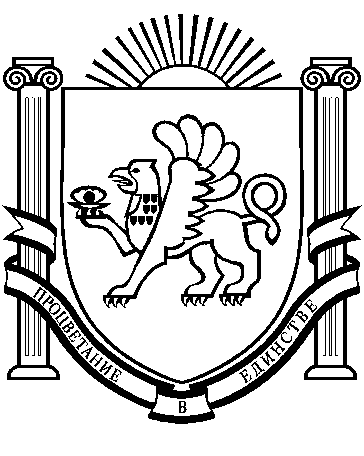 